CBSOmgevingEvaluatie tarieven diftar recyclageparken regio zuid + Schelle – goedkeuringVraag tot herbekijken inrichting: verplaatsen weegbrugSamenswerkingsovereenkomst met Berlaar, Nijlen en Grobbendonk - selectie van het gemeentelijk patrimonium door VEB te laten onderzoeken naar het energetisch, energieverbruik en klimaatimpact van gemeentelijke gebouwen verminderen via een energieprestatiecontract (EPC) met een energiedienstenbedrijf (ESCO) – goedkeuringKeuze voor Fluvius energiezorgplanPlaatsing van zonnepanelen via VEB stroomafnameovereenkomst op 3 gemeentelijke gebouwen – goedkeuring 3 gebouwen ipv omwille van keuze Fluvius energiezorgplan4.	Leegstand - beroep tegen opname in leegstandsregister - De Winkelhaak 9 - niet-goedkeuring5.	Leegstand - beroep tegen opname in leegstandsregister - Gemeenteplein 14 bus 0001 - goedkeuring6.	Leegstand - beroep tegen opname in leegstandsregister - Molenstraat 16 bus 0021 - goedkeuring7.	Leegstand - beroep tegen opname in leegstandsregister - Oelegemsesteenweg 9 - goedkeuring8.	Leegstand - beroep tegen opname in leegstandsregister - Streep 14 - weigering9.	Leegstand - beroep tegen opname in leegstandsregister - Van den Nestlaan 32 bus 0021 - goedkeuring10.	Kapmachtiging - kennisneming - Dehertefelt11.	Kapmachtiging - kennisneming - Hammels12.	Milieumelding klasse 3 - Ter Stratenweg 33 - aktename13.	Aanvraag omgevingsvergunning verkaveling - vergunning - Oude Vaartstraat 1214.	Aanvraag omgevingsvergunning - vergunning - Ranstsesteenweg 4415.	Aanvraag omgevingsvergunning - voorwaardelijke vergunning - Handboogweg 16B16.	Aanvraag omgevingsvergunning - weigering - Abelebaan 10317.	Kennisneming Arrest Raad voor Vergunningsbetwistingen - afstand van geding - Els Aerts18.	Attest van verdeling - Schranshoeveweg - mededeling19.	Attest van verdeling - Oostmalsesteenweg - mededelingMobiliteit20.	Knodbaan - vraag toegang slagboomTechnische dienst21.	Kennisnemingen technische dienst22.	Gunning opmaak vergunningsaanvraag en procesvoering voor tracé in het kader van de 'Overeenkomst ontsluiting Oelegem Ter Straten' - tegen aangenomen factuur - goedkeuring23.	Aankoop mobiel podium -  gunning - goedkeuring24.	Vervangen warmwaterboiler brandweerkazerne bij hoogdringendheid - goedkeuring25.	Aankoop laptops via raamovereenkomst stad Brugge voor levering ICT-producten - goedkeuring26.	Groenonderhoud 2017-2018-2019-2020 - vorderingsstaat 32 - september 2020 - goedkeuring27.	Onderhoud buurtwegen 2019 - perceel 2  - vorderingsstaat 12 - goedkeuringStafdienst Algemeen Directeur28.	Notulen vorige zitting - goedkeuringSecretariaat29.	Uitzonderlijk vervoer - Kranen Michielsens - goedkeuring30.	Aanvraag staanplaats - verkoop bloemen - goedkeuring31.	Gebruiksovereenkomst met K.F.C. Ranst - goedkeuring32.	Gebruiksovereenkomst met TC Ranst voor deel gemeentelijke sportinfrastructuur - goedkeuring33.	Gebruik loods Oostmalsesteenweg - ILVO keuring spuittoestellen - goedkeuringHRM & Onderwijs34.	Uitbreiding uren BKO - goedkeuring35.	Aanstelling gemachtigde opzichter -  goedkeuring36.	Aanstelling gemachtigde opzichter - goedkeuring37.	Aanstelling vrijwilliger BKO - goedkeuring38.	Dagdagelijks personeelsbeheer - kennisname beslissingen algemeen directeur - september 2020Financiën39.	Bestelbons, betalingen en vorderingen - goedkeuringBevolking & Onthaal40.	Ambtelijke schrapping - asielzoekers - goedkeuring41.	Ambtelijke schrapping -Isolina Tavares Sousa- goedkeuring42.	Grafconcessie - Huguetta Werrebroeck - goedkeuring43.	Grafconcessie - Peter Michielsens en Françoise Loore - goedkeuringVBStafdienst Algemeen Directeur1.	Notulen vorige zitting - goedkeuringHRM & Onderwijs2.	Aanstelling verzorgende voor bepaalde duur - goedkeuring3.	Dagdagelijks personeelsbeheer - kennisname beslissingen algemeen directeur - september 2020Financiën4.	Bestelbons en betalingen  - goedkeuringGR1.	Notulen en zittingsverslag vorige zitting - goedkeuring2.	Fluvius - Beslissing Iveka en overige te verrichten formaliteiten met betrekking tot de inbreng in natura naar aanleiding van de toetreding voor de activiteit openbare verlichting - goedkeuring3.	Kerkbestuur Sint-Pancratius Ranst - rekening 2019 - goedkeuring gouverneur - kennisname4.	Kerkbestuur Sint-Gummarus Emblem - rekening 2019 - goedkeuring gouverneur - kennisname5.	Kerkbestuur O. L. Vrouw ten Hemel Opgenomen Oelegem - rekening 2019 - goedkeuring gouverneur - kennisname6.	Kerkbestuur O. L. Vrouw Geboorte Broechem - rekening 2019 - goedkeuring gouverneur - kennisname7.	Aanvullend verkeersreglement - tonnagebeperking - Ranst - goedkeuring8.	Retributiereglement voor de selectieve inzameling van huisvuil en gft met diftar en voor papier en karton - goedkeuring9.	Intergemeentelijke samenwerking met IGEAN ter ondersteuning van de handhaving ruimtelijke ordening - beleidsplan, afsprakennota en ondersteuningsniveau - goedkeuring10.	Omgevingsvergunningsaanvraag - wegentracé - Rubenslaan11.	Omgevingsvergunningsaanvraag - wegentracé - zijstraat Dorpstraat12.	Omgevingsvergunningsaanvraag - wegentracé - Oudstrijdersstraat13.	Gratis grondafstand - Knodbaan 18 - goedkeuring14.	Gratis grondafstand - Rundvoortstraat 4 - goedkeuring15.	Vrijwillige grondafstand - Schranshoeveweg - goedkeuring16.	Overheidsopdracht vergroening wagenpark - lastvoorwaarden en gunningswijze - goedkeuring17.	Loslopende hond aan fiets-wandelpad voetbal Ranst - interpellatie Vlaams Belang18.	Referentieregio’s en fusiegesprekken-Interpellatie CD&V/WIJ19.	Bouwprojecten - Interpellatie CD&V/WIJRMW1.	Notulen en zittingsverslag vorige zitting - goedkeuring2.	Reglement inzake de toekenning en het gebruik van waardebonnen ter ondersteuning van het consumptiebudget voor kwetsbare doelgroepen en van de lokale economie - goedkeuring3.	Voedseldistributieplatform Kina - interpellatie CD&V/WIJ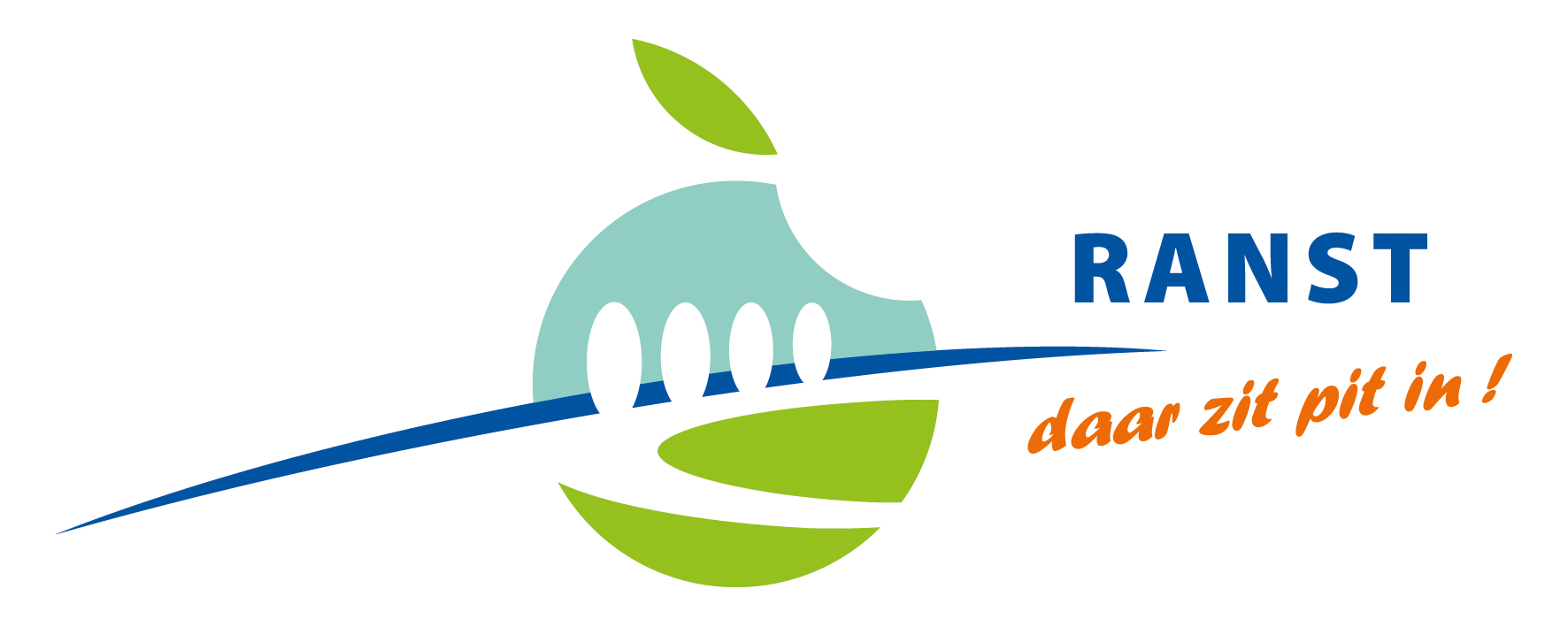 AGENDA VAN DE GEMEENTERAAD en RMW 
VAN 19 OKTOBER 2020 OM 20 U